Минская духовная академияБелорусский государственный университет, кафедра международного менеджмента, кафедра теоретической и институциональной экономики экономического факультетаЕвропейская исследовательская ассоциация «Oikonomos»Общественное благотворительное объединение «Центр поддержки семьи и материнства «Матуля»Институт теологии Белорусского государственного университетаМеждународная научно-практическая конференция«Социум и христианство»26 января 2019 г.Место проведения: Минск, ул. Зыбицкая, 27. Минская духовная академия (станция метро «Немига»).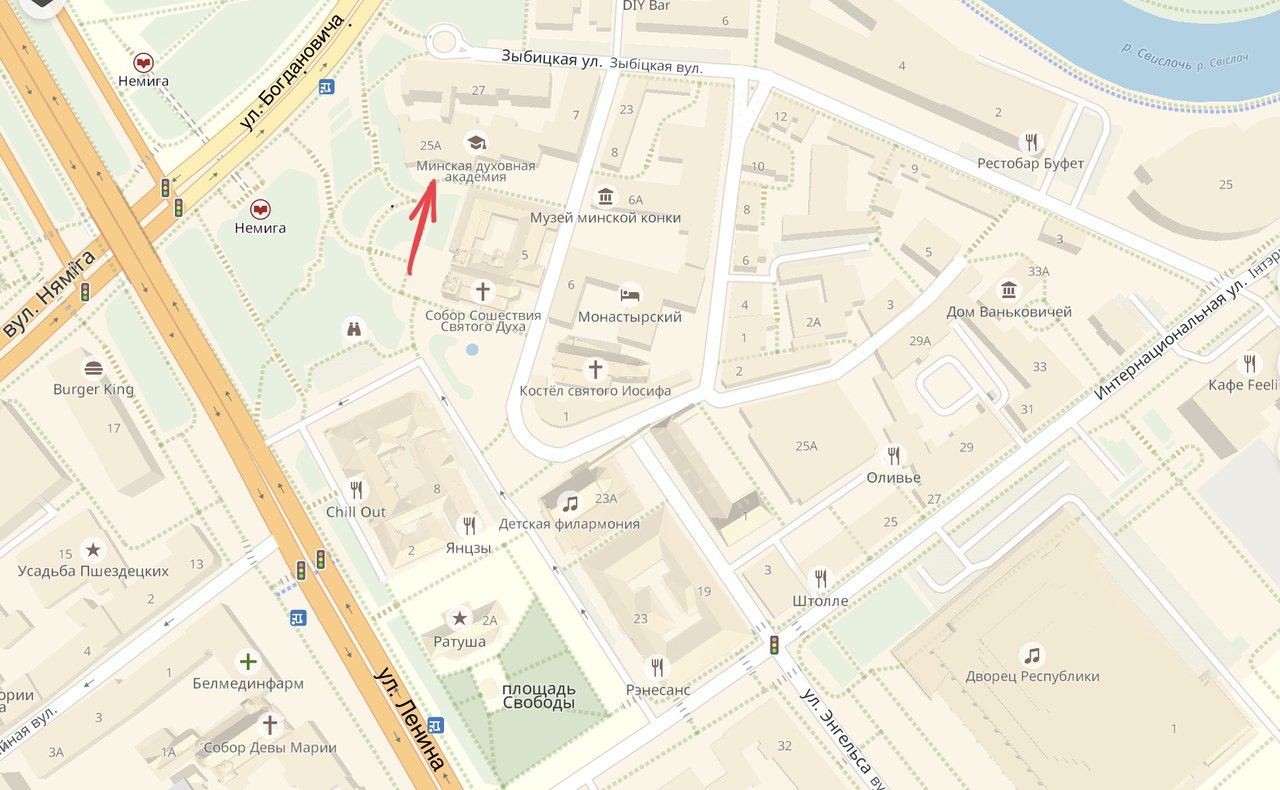 РАСПИСАНИЕ 26 ЯНВАРЯ 2019 г.ДОКЛАДЫ НА ПЛЕНАРНОМ ЗАСЕДАНИИЭКОНОМИЧЕСКИЙ РОСТ НА СОВРЕМЕННОМ ЭТАПЕ: ИНСТИТУЦИОНАЛЬНЫЕ И СОЦИАЛЬНЫЕ ОГРАНИЧЕНИЯ Рязанов Виктор Тимофеевич, д.э.н., профессор, зав. кафедрой экономической теории экономического фак-та Санкт-Петербургского гос. университетаПАРАДОКСЫ ЦИФРОВОЙ ЭКОНОМИКИДубянский Александр Николаевич, д.э.н., проф., зав. кафедрой Истории экономики и экономической мысли экономического факультета СПбГУ СОВРЕМЕННЫЕ НАПРАВЛЕНИЯ ИСПОЛЬЗОВАНИЯ ИНФОРМАЦИОННЫХ ТЕХНОЛОГИЙ В РЕЛИГИОЗНОМ ТУРИЗМЕГрдзелишвили Нодар, доктор экономики, профессор, директор Института регионального развития и стратегического управленияГиоргий Шихашвили, доктор экономики, проф., Тбилисский гос. ун-тет им. Ив. ДжавахишвилиХРИСТИАНСТВО В АДЖАРИИЦецхладзе Мурман Закроевич, профессор Батумского гос. ун-та им. Шота Руставели, начальник департамента экономики Факультет Экономики и БизнесаСАЦЫЯЛЬНЫЯ РОЛІ І СТАНАЎЛЕННЕ АСОБЫ Ў СІСТЭМЕ СЯМЕЙНАГА ВЫХАВАННЯІваненка Мікалай Міхайлавіч, намеснік дырэктара па вучэбнай рабоце ДУА «Вілейская гімназія № 2» БАГДАН СТАТКЕВIЧ I АЛЕНА САЛАМЯРЭЦКАЯ: СЯМʼЯ НАЙВЯДОМЫХ ПРАВАСЛАЎНЫХ МЕЦЭНАТАЎ 17 СТАГОДДЗЯ Каралёў Павел Анатольевiч, вядучы навуковы супрацоўнiк Дзяржаўнага лiтаратурнага музея Янкi КупалыХРИСТИАНСКИЙ ПОДХОД В СФЕРЕ СОВРЕМЕННОЙ СИСТЕМЫ РОДОВСПОМОЖЕНИЯВолохович Владислав Анатольевич, доктор теологии, директор Благотворительного Фонда «Открытые сердца»Баракова Людмила Иннокентьевна, врач акушер-гинеколог, волонтёр Фонда «Открытые сердца» ЭКСТРАКОРПОРАЛЬНОЕ ОПЛОДОТВОРЕНИЕ: МЕДИКО-ЭТИЧЕСКИЕ АСПЕКТЫЯрмолович Денис Александрович, студент 6 курса УО «Гродненский государственный медицинский университет»СЕКЦИЯ «ХРИСТИАНСКОЕ ПОНИМАНИЕ СОЦИАЛЬНОГО РЫНОЧНОГО ХОЗЯЙСТВА. ВОПРОСЫ РАЗВИТИЯ ЭКОНОМИЧЕСКИХ ИНСТИТУТОВ»МинДА, аудитория 15Председатель секции: Лукин С.В.ЭЛЕКТРОННОЕ УПРАВЛЕНИЕ ГОСУДАРСТВЕННЫМИ ФИНАНСАМИ И БЮДЖЕТНАЯ ПОЛИТИКА ГРУЗИИГрдзелишвили Нодар Шалвович, доктор экономики, профессор, директор Института регионального развития и стратегического управления (Грузия)Гиви Макалатиa, докторант Тбилисского государственного университета  НЕКОТОРЫЕ ВОПРОСЫ МАРКЕТИНГА В НЕКОММЕРЧЕСКОЙ СФЕРЕГолубев Константин, иерей, д.э.н., кандидат богословия, МинДАЗНАЧЕНИЕ И ТЕНДЕНЦИИ РАЗВИТИЯ ИНДУСТРИИ 4.0Давиденко Иван Анатольевич, аспирант экономического факультета БГУСОЦИАЛЬНАЯ ПОЛИТИКА В РОССИИ: КОНЦЕПТУАЛЬНЫЕ ИМПЕРАТИВЫ И РЕЗУЛЬТАТЫДроздов Олег Александрович, к.э.н., доцент, доцент кафедры экономической теории СПбГУ ДОВЕРИЕ КАК БАЗОВОЕ ОТНОШЕНИЕ СОЦИАЛЬНО-ЭКОНОМИЧЕСКОГО РАЗВИТИЯЛемещенко Петр Сергеевич, доктор экономических наук, профессор, зав. кафедрой институциональной экономики, Белорусский государственный университетИДЕИ О ЗЕМНОЙ ЦЕННОСТИ ЭКОНОМИЧЕСКИХ БЛАГ: ОТ БИБЛИИ ДО МЭЙНСТРИМА ЭКОНОМИЧЕСКОЙ ТЕОРИИ Лукин Сергей Владимирович, д.э.н., проф., зав. кафедрой международного менеджмента экон. фак-та БГУНОВЫЕ ИНСТИТУТЫ ИНФОРМАЦИОННОГО ОБЩЕСТВАМаклакова Ольга Михайловна, ст. преподаватель каф. менеджмента, УО БГУИР ВНЕДРЕНИЕ МЕХАНИЗМОВ СОЦИАЛЬНОЙ ПОДОТЧЁТНОСТИ КАК ПУТЬ ПОВЫШЕНИЯ ЭФФЕКТИВНОСТИ СИСТЕМЫ ЖИЛИЩНО-КОММУНАЛЬНОГО ХОЗЯЙСТВАМаляренко Александр Владимирович, магистр экономических наук, зам. заведующего лаборатории экономических проблем, ОАО «НИИ Стройэкономика»ПРОБЛЕМЫ И ПЕРСПЕКТИВЫ РАЗВИТИЯ СОЦИАЛЬНОГО РЫНОЧНОГО ХОЗЯЙСТВА В УСЛОВИЯХ РОБОТИЗАЦИИ ТЕХНОЛОГИЧЕСКИХ ПРОЦЕССОВПротасов Александр Юрьевич, к.э.н., доцент кафедры экономической теории СПбГУКОРПОРАТИВНАЯ СОЦИАЛЬНАЯ ОТВЕТСТВЕННОСТЬ И МЕХАНИЗМЫ ЕЕ РЕГУЛИРОВАНИЯ НА БАЗЕ МЕЖДУНАРОДНЫХ СТАНДАРТОВСавченко Дмитрий Евгеньевич, аспирант СЗИУ РАНХиГС, Санкт-ПетербургКРЕАТИВНЫЕ ИНДУСТРИИ – КАК ФАКТОР СОЦИАЛЬНО-ЭКОНОМИЧЕСКОГО РАЗВИТИЯ В ГЛОБАЛИЗИРУЮЩЕМСЯ МИРЕТурбан Галина Владимировна, к.э.н., доцент, заведующий кафедрой международного бизнеса, БГЭУЦИФРОВОЙ ЧЕЛОВЕК И КРИПТОВАЛЮТАУсоский Владимир Николаевич, д.э.н., профессор, профессор кафедры экономических наук МГЛУСЕКЦИЯ «ХРИСТИАНСКОЕ ОТНОШЕНИЕ К ВОПРОСАМ ЗДРАВООХРАНЕНИЯ, ОБРАЗОВАНИЯ, СОЦИАЛЬНОГО СЛУЖЕНИЯ»МинДА, аудитория 4Председатель секции: Мартынова Лариса АркадьевнаСОЦИАЛЬНОЕ ПРЕДПРИНИМАТЕЛЬСТВО: СЕМЕЙНАЯ МЕДИАЦИЯ НА ПУТИ ПРЕОДОЛЕНИЯ КОНФЛИКТНЫХ СИТУАЦИЙБайда Оксана Васильевна, юрист, член правления Гомельского благотворительного общественного объединения «Центр поддержки семьи и материнства «Мамалето»К ВОПРОСУ О ДОМАШНЕМ ОБУЧЕНИИ Ботяновская Ирина Викторовна, старший преподаватель кафедры психологии и управления ГУО «Минский областной институт развития образования»СИСТЕМА ОБУЧЕНИЯ И ЕЕ ВЛИЯНИЕ НА РАЗВИТИЕ РЕБЕНКАБотяновская Ирина Викторовна, старший преподаватель кафедры психологии и управления ГУО «Минский областной институт развития образования»К ВОПРОСУ О ФОРМИРОВАНИИ СЕМЕЙНЫХ ЦЕННОСТЕЙ У ДЕТЕЙ-СИРОТ В РАМКАХ СИСТЕМЫ ПОВЫШЕНИЯ КВАЛИФИКАЦИИ ЗАМЕЩАЮЩИХ РОДИТЕЛЕЙ Ботяновская Ирина Викторовна, старший преподаватель кафедры психологии и управления ГУО «Минский областной институт развития образования»;Кашкан Нина Ивановна, старший преподаватель кафедры психологии и управления ГУО «Минский областной институт развития образования»О РОЛИ ПРОГРАММ ДОПОЛНИТЕЛЬНОГО ОБРАЗОВАНИЯ В ОБЩЕМ РАЗВИТИИ ШКОЛЬНИКОВБотяновский Виталий Анатольевич, магистрант Ярославского гос. педагогического ун-та имени К.Д.УшинскогоЗАХАВАННЕ НАВАКОЛЬНАГА АСЯРОДДЗЯ ЯК ФОРМА САЦЫЯЛЬНАГА СЛУЖЭННЯ ЦАРКВЫ (ДОСВЕД ПРЫХОДА МІКАЛАЯ ЯПОНСКАГА Ў АРГАНІЗАЦЫІ ЭКАЛАГІЧНАЙ ТРАПЫ)Булаты Павел Юр’евіч, магістр кіравання, выкладчык, Інстытут менеджменту спорту і турызмуОБУЧЕНИЕ ВЗРОСЛЫХ: LEGO SERIOUS PLAY КАК МЕТОД АКТИВИЗАЦИИ ТВОРЧЕСКОГО МЫШЛЕНИЯГалуза Алла Владимировна, кандидат психологических наук, доцент кафедры психологии БГУСОЦИАЛЬНО-ПСИХОЛОГИЧЕСКИЕ ПРОБЛЕМЫ СРЕДНЕГО ОБРАЗОВАНИЯГребень Наталья Федоровна, старший преподаватель кафедры андрогогики Института повышения квалификации и переподготовки БГПУ им. М. Танка УЧЕТ ВОЗРАСТНЫХ ОСОБЕННОСТЕЙ ДЕТЕЙ В ДУХОВНО-НРАВСТВЕННОМ ВОСПИТАНИИЗенько Елена Ивановна, старший преподаватель кафедры психологии и управления ГУО «Минский областной институт развития образования»К ВОПРОСУ ОБ УГОЛОВНО-ПРАВОВОЙ ОХРАНЕ ЭМБРИОНА ЧЕЛОВЕКАКарабельникова Анна Сергеевна, помощник директора ГУ «Научно-практический центр проблем укрепления законности и правопорядка Генеральной прокуратуры Республики Беларусь»ПРАФIЛАКТЫКА ЗАЛЕЖНАСЦЕЙ: ГIСТОРЫЯ I СУЧАСНАСЦЬ. ХРЫСЦIАНСКI ПОГЛЯД НА ПРАБЛЕМУКаралёў Павел Анатольевiч, вядучы навуковы супрацоўнiк Дзяржаўнага лiтаратурнага музея Янкi КупалыСОЦИАЛЬНАЯ ПОДДЕРЖКА СЕМЕЙ, НАХОДЯЩИХСЯ В ТРУДНОЙ ЖИЗНЕННОЙ СИТУАЦИИЛогвин Ирина Владимировна, магистр псих. наук, руководитель учреждения по оказанию помощи в сложной жизненной ситуации «Судьба и надежда»ОСОБЕННОСТИ ПРОСВЕТИТЕЛЬСКОЙ ДЕЯТЕЛЬНОСТИ И ЕЕ СОДЕРЖАНИЕ В СООТВЕТСТВИИ С ЭТАПАМИ ФОРМИРОВАНИЯ ЦЕННОСТНЫХ ОРИЕНТАЦИЙ И СЕМЕЙНЫХ УСТАНОВОК У ПОДРОСТКОВЛогунова Людмила Владимировна, председатель правления, психолог Гомельского благотворительного общественного объединения «Центр поддержки семьи и материнства «Мамалето»СОЦИАЛЬНО-ДЕМОГРАФИЧЕСКИЙ ПОТЕНЦИАЛ БЕЛОРУСКОЙ МОЛОДЕЖИМартынова Лариса Аркадьевна, старший преподаватель кафедры психологии и управления ГУО «Минский областной институт развития образования»РЕАЛИЗАЦИЯ РЕПРОДУКТИВНОГО ПОТЕНЦИАЛА СОВРЕМЕННЫМИ ПРАВОСЛАВНЫМИ ЖЕНЩИНАМИ БЕЛАРУСИСердюк Вероника Владимировна, магистр гуманитарных наук, председатель правления МОБО «Центр поддержки семьи и материнства «Матуля»ОСНОВНЫЕ НАПРАВЛЕНИЯ ДЕЯТЕЛЬНОСТИ СИНОДАЛЬНОЙ КОМИССИИ ПО ВОПРОСАМ СЕМЬИ, ЗАЩИТЫ МАТЕРИНСТВА И ДЕТСТВАСердюк Павел, протоиерей, настоятель прихода храма Святителя Николая Японского в г. Минске, глава Синодальной комиссии по вопросам семьи, защиты материнства и детства Белорусской Православной ЦерквиГуреева Екатерина  Александровна, юрист, ответственный секретарь Синодальной комиссии по вопросам семьи, защиты материнства и детства БПЦХРИСТИАНСКАЯ КУЛЬТУРА КАК ОСНОВА ТРАДИЦИОННЫХ СЕМЕЙНЫХ ЦЕННОСТЕЙЯрошевич Елена Ивановна, методист Фонда имени Преподобной Евфросинии ПолоцкойСЕКЦИЯ «ХРИСТИАНСКОЕ ОСМЫСЛЕНИЕ СОЦИАЛЬНО-ЭКОНОМИЧЕСКОЙ ЖИЗНИ. ХРИСТИАНСКОЕ ПОНИМАНИЕ НРАВСТВЕННОСТИ И ПРАВА. РАЗВИТИЕ ХРИСТИАНСКОЙ КУЛЬТУРЫ»МинДА, аудитория 16Сопредседатели секции: иерей Константин Голубев, Густовова-Рунцо Лариса Александровна, иерей Дмитрий КавригаИСТОКИ БЕЛОРУССКОЙ МОНАСТЫРСКОЙ ХУДОЖЕСТВЕННОЙ ПРАКТИКИ ПРАВОСЛАВНОЙ ТРАДИЦИИБагрий Елена Николаевна, аспирант кафедры белорусской и мировой художественной культуры, Белорусский гос. университет культуры и искусствСОВРЕМЕННЫЕ ИНФОРМАЦИОННЫЕ ТЕХНОЛОГИИ В РЕЛИГИОЗНОМ ОБРАЗОВАНИИ: ОПЫТ ПОЛЬСКОГО ЭЛЕКТРОННОГО ПОРТАЛА ORYGENES+ UNIVERSITYБолдак Алекандр Константинович, к.э.н., доцент, доцент Гродненского филиала «БИП-институт правоведения» САКРАЛЬНОЕ ПРОСТРАНСТВО В КОНТЕКСТЕ ЛИТУРГИЧЕСКОЙ ПЕВЧЕСКОЙ ПРАКТИКИ  Густова-Рунцо Лариса Александровна, доктор искусствоведения, доцент, профессор БГУКИ, профессор БГАМЛИТУРГИЧЕСКИЙ ОБРАЗ БОГОРОДИЦЫ В СОВРЕМЕННОМ ИСКУССТВЕ БЕЛАРУСИ КОНЦА ХХ – НАЧАЛА ХХI ВЕКОВДевбенкова-Спариш Наталия Борисовна, магистр искусств, соискатель кафедры белорусской и мировой художественной культуры «БГУКИ»ИНТЕРПРЕТАЦИИ ЭКОНОМИЧЕСКИХ КАТЕГОРИЙ В ХУДОЖЕСТВЕННОЙ ЛИТЕРАТУРЕДудкин Вадим Леонидович, аспирант кафедры международного менеджмента экон. факультета БГУВОПРОСЫ НРАВСТВЕННОСТИ И ПРАВА В ПРИТЧЕ О ДЕЛАТЕЛЯХ В ВИНОГРАДНИКЕ (МФ. 20, 1-15))Егошин Аристарх, протоиерей, клирик храма прп. Серафима Саровского (г. Санкт-Петербург)«DE BONIS ECCLESIAE TEMPORALIBUS» (CAN.1254) В СВЕТЕ СОЦИАЛЬНОЙ ДОКТРИНЫ РИМСКО-КАТОЛИЧЕСКОЙ ЦЕРКВИКаврига Дмитрий, иерей, лиценциат канонического права, преподаватель МинДАФИЛОСОФИЯ РЕЛИГИИ СВЯЩ. ПАВЛА ФЛОРЕНСКОГО КАК АПОЛОГИЯ ХРИСТИАНСТВАКирко Евгений Сергеевич, бакалавр богословия, магистрант Минской Духовной АкадемииКАТЕГОРИЯ ПАМЯТИ В ЗАПАДНОЙ ТЕОЛОГИИ ХХ В.Коденев Максим Алексеевич, ст. преп. БГУКИ, магистр гуманитарных наук, преподаватель МинДАФУНДАМЕНТАЛЬНАЯ ОНТОЛОГИЯ М. ХАЙДЕГГЕРА И БОГОСЛОВИЕ ЛИЧНОСТИ: ПУТИ ПРЕОДОЛЕНИЯ КУЛЬТУРНО-АНТРОПОЛОГИЧЕСКОГО КРИЗИСАКолядко Илья Николаевич, магистр философских наук, преп. кафедры философии и методологии науки фак-та философии и социальных наук БГУПОТРЕБИТЕЛЬСТВО В СОВРЕМЕННОМ ОБЩЕСТВЕКонопацкий Анатолий Сергеевич, теолог-религиовед, пономарь Свято-Петро-Павловского собора г. МинскаВОПРОСЫ ИДЕАЛЬНОГО СОЦИАЛЬНОГО УСТРОЙСТВА В БЕЛОРУССКОЙ ПРАВОСЛАВНОЙ ПОЛЕМИЧЕСКОЙ ЛИТЕРАТУРЕ XVI-XVIII ВВ.Михайлов Виталий Дмитриевич, магистр философ. наук, преп.каф. философии и методологии гуманитарных наук УО «Белорусский государственный университет культуры и искусств»НАЦИОНАЛЬНАЯ БЕЗОПАСНОСТЬ КАК ЗАЩИЩЕННОСТЬ ЦЕННОСТЕЙПерепелица Елена Васильевна, кандидат юридических наук, старший научный сотрудник, Национальный центр правовой информации Республики БеларусьВЛИЯНИЕ МИСТИЦИЗМА НА СОЦИАЛЬНУЮ И ОБЩЕСТВЕННУЮ ЖИЗНЬ В ИСЛАМСКОМ МИРЕПронин Александр Николаевич, протоиерей, магистр богословия, аспирант МинДА. НЕКОТОРЫЕ АСПЕКТЫ ХРИСТИАНСКОГО ПОНИМАНИЯ КОРПОРАТИВНОЙ СОЦИАЛЬНОЙ ОТВЕТСТВЕННОСТИ (КСО)Рунцо Дмитрий Владимирович, соискатель, кафедра международного менеджмента экономического факультета БГУ, студент Академии теологии в ВаршавеТРАНСФОРМАЦИЯ РУССКОГО МОНАШЕСТВА В 14-15-ОМ ВЕКАХ: СОЦИАЛЬНО-ЭКОНОМИЧЕСКИЕ ФАКТОРЫСавич Димитрий, протоиерей, канд. богословия, доц., проректор по уч.работе Витебской дух. семинарииПАМЯТНИКИ ЦЕРКОВНОЙ СТАРИНЫ ПРЕОБРАЖЕНСКОЙ И ВОСКРЕСЕНСКОЙ ЦЕРКВЕЙ ГОРОДА БОРИСОВАСидляревич Дмитрий Александрович, магистрант МинДА.РЕЛИГИЯ - ВОПРОС НРАВСТВЕННОСТИТоноян Артем Леонардович, магистрант МинДАВИДЫ МУЗЫКАЛЬНОЙ ПРАКТИКИ В ЧАНЬ-БУДДИЗМЕУ Пенфей, аспирант кафедры белорусской и мировой худ. культуры БГУКИО НЕКОТОРЫХ АСПЕКТАХ ВЛИЯНИЯ ХРИСТИАНСКОЙ ЭТИКИ НА ЭКОНОМИКУ СТРАНЫЦецхладзе Мурман Закроевич, кандидат экон. наук, ассоц. проф., рук. департамента экономики, Батумский гос. ун-т имени Шота Руставели, начальник департамента экономики, факультет экономики и бизнесаТурманидзе Хатуна  Суликоевна, студентка Батумского гос. университета имени Шота РуставелиХРИСТИАНСКОЕ ОСМЫСЛЕНИЕ КОНЦЕПЦИИ СВОБОДНОГО РЫНКАЦецхладзе Мурман Закроевич,Сурманидзе Зеинаб Александровна, академический доктор экономики, преподаватель, Батумский государственный университет имени Шота РуставелиВОЛОЧЕБНЫЙ ОБРЯД СЛАВЛЕНИЯ ХРИСТА В НАРОДНО-ХОРОВОМ ТЕАТРЕ: ВЗАИМОДЕЙСТВИЕ ЭЛЕМЕНТОВ ТЕАТРАЛИЗАЦИИШакайло Алеся Александровна, преп. Белорусского государственного университета культуры и искусствВИДЫ ХУДОЖЕСТВЕННОЙ ПРАКТИКИ ДАОССКОЙ ТРАДИЦИИЯн Мэнчень, аспирант кафедры белорусской и мировой худ-й культуры БГУКИ9.30 – 9.50РЕГИСТРАЦИЯ УЧАСТНИКОВ10.00 – 12.00ОТКРЫТИЕ КОНФЕРЕНЦИИ. ПЛЕНАРНОЕ ЗАСЕДАНИЕВ актовом зале Минской духовной академии12.00 – 12.15СОВМЕСТНОЕ ФОТОГРАФИРОВАНИЕ УЧАСТНИКОВСбор в пункте регистрации12.15 – 12.45ПЕРЕРЫВ НА ОБЕД12.45 – 14.15ЗАСЕДАНИЯ ПО СЕКЦИЯМВ аудиториях Минской духовной академии14.15 – 14.30КОФЕ-ПАУЗА14.30 – 16.00ПРОДОЛЖЕНИЕ ЗАСЕДАНИЙ ПО СЕКЦИЯМВ аудиториях Минской духовной академии